V R T E C  R A D O V L J I C AKranjska cesta 13, 4240 RADOVLJICA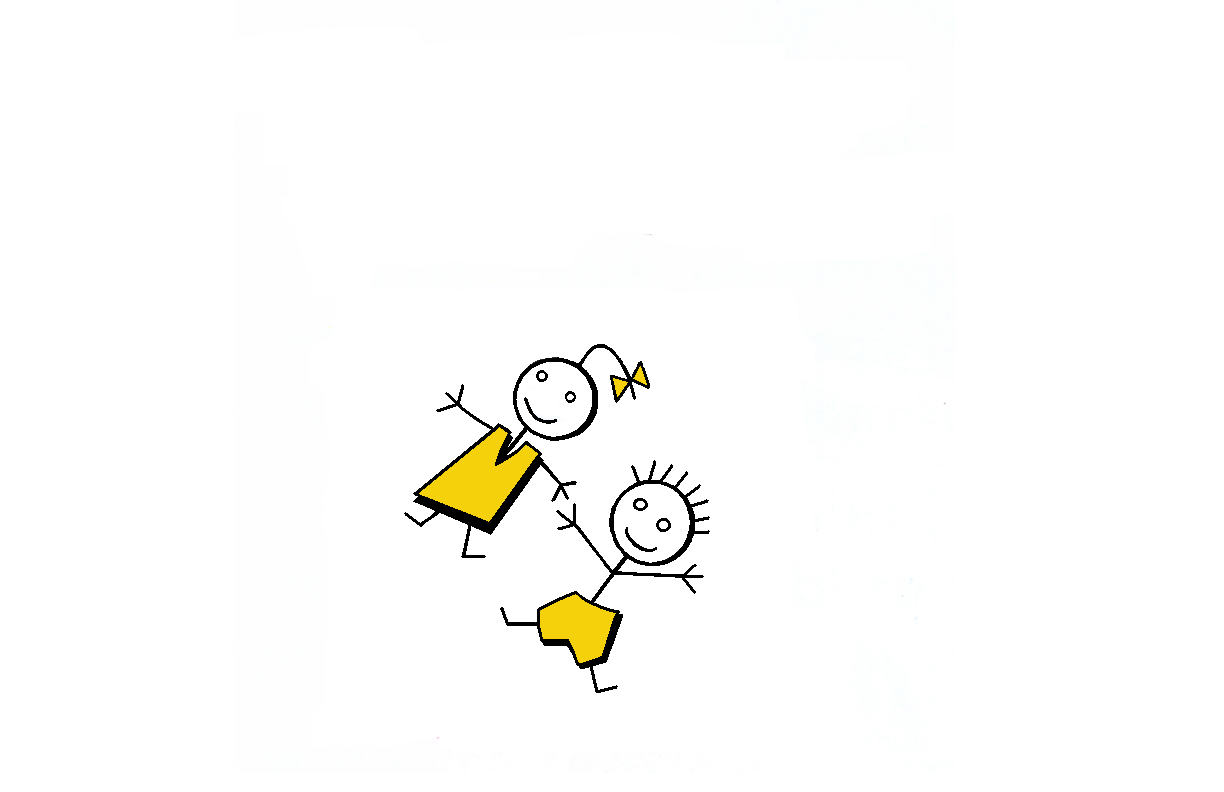 tel.: 04/ 53 25 720e-pošta: uprava@vrtec-radovljica.sie-naslov: www.vrtec-radovljica.siSOGLASJE STARŠEV ZA UPORABO OSEBNIH PODATKOV ZA NAMEN POŠILJANJA MESEČNIH POLOŽNIC ZA PLAČILO VRTCA:Podpisani starš/starša  ____________________________________________________ Soglašam/va, da se mesečna položnica za vrtec za otroka ____________________________pošilja:ZA UPORABO OSEBNIH PODATKOV ZA NAMEN UPORABE SPLETNE APLIKCIJE WebVrtec ZA SPOROČANJE ODSOTNOSTI OTROKA IZ VRTCAStarši sporočijo odsotnost otroka najkasneje do 8. ure  preko spletne aplikacije WebVrtec, za kar potrebujejo uporabniško ime in geslo upravljavca programa za obračun mesečnih oskrbnin.Podpisana starša soglašava, da Vrtec Radovljica uporablja v spodnjem besedilu navedene osebne podatke za pridobitev uporabniškega imena in gesla za vzpostavitev možnosti dostopa v spletno aplikacijo za javljanje odsotnosti WebVrtec:ZA UPORABO OSEBNIH PODATKOV OTROK, KI SO ISTOČASNO VKLJUČENI V VRTEC RADOVLJICA :Podpisana starša soglašava, da Vrtec Radovljica uporablja v spodnjem besedilu navedene osebne podatke otrok, ki jih imava istočasno vključene v Vrtec Radovljica za namen obračuna oskrbnine vrtca in uveljavljanja subvencioniranja plačila vrtca: ZA UPORABO OSEBNIH PODATKOV ZA NAMENE UREJANJA PLAČILA VRTCA:naslov stalnega bivališča ________________________________________________           ALI e-naslov vlagatelja: ____________________________________________________ Starši imajo možnost plačevanja obveznosti tudi preko e-računa, tako da se plačnik računa prijavi v sistem e-računov preko svoje spletne banke.Starši lahko izberete SAMO ENO možnost.Podpis matiPodpis očeDatum:IME IN PRIIMEK OTROKASKUPINA/ENOTAMATIOČEPriimek in imee-naslovŠtevilka mobilnega telefonaDatum:Podpis:Podpis:IME IN PRIIMEK OTROKASKUPINA/ENOTAIME IN PRIIMEK OTROKASKUPINA/ENOTAIME IN PRIIMEK OTROKASKUPINA/ENOTAPodpis matiPodpis očeDatum:MATIOČEPriimek in imee-naslovŠtevilka mobilnega telefonaDatum:Podpis:Podpis: